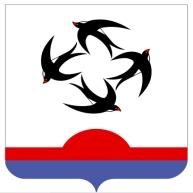 АДМИНИСТРАЦИЯ КИЛЬМЕЗСКОГО РАЙОНАКИРОВСКОЙ ОБЛАСТИПОСТАНОВЛЕНИЕ29.07.2019							                                                      № 320 пгт КильмезьОб утверждении административного регламентапо предоставлению муниципальной услуги «Выдача разрешения на установку и эксплуатацию рекламных конструкций             на территории муниципального образования»Руководствуясь Градостроительным кодексом Российской Федерации, Федеральными законами от 06.10.2003 N 131-ФЗ "Об общих принципах организации  местного  самоуправления  в  Российской  Федерации", от 13.03.2006 № 38-ФЗ                    «О рекламе», от 27.07.2010 № 210-ФЗ «Об организации предоставления государственных и муниципальных услуг» и иных нормативных правовых актах Российской Федерации и Кировской области, Законом  Кировской области                              от 28.09.2006 N 44-30 "О регулировании градостроительной деятельности                     в Кировской области", постановлением Правительства РФ от 13.06.2018 № 676                     «О внесении изменений в некоторые акты Правительства РФ в связи с оптимизацией порядка разработки и утверждения административных регламентов» администрация  Кильмезского района ПОСТАНОВЛЯЕТ:1. Утвердить административный регламент по предоставлению муниципальной услуги «Выдача разрешения на установку и эксплуатацию рекламных конструкций на территории муниципального образования согласно приложению.2. Признать утратившим силу постановление администрации Кильмезского района от 10.09.2018 № 367 «Об утверждении административного регламента                      по предоставлению муниципальной услуги «Выдача разрешения на установку рекламных конструкций на территории муниципального образования Кильмезский муниципальный район Кировской области и аннулирование таких разрешений, выдача предписаний о демонтаже самовольно установленных вновь рекламных конструкций».3. Контроль за выполнением настоящего постановления возложить на заместителя главы администрации, заведующий отделом ЖКХ, жизнеобеспечения, строительства и архитектуры С.Г. Сморкалова.2. Опубликовать настоящее постановление на официальном сайте администрации Кильмезского района Кировской области в информационной телекоммуникационной сети «Интернет».Глава Кильмезского района	  А.В. Стяжкин_________________________________________________________________________ПОДГОТОВЛЕНО:Главный специалист поградостроительной деятельности                                                                А.Г. Галимова                                                                        29.07.2019СОГЛАСОВАНО:Заместитель главы администрации,заведующий отделом ЖКХ                                                                       С.Г. Сморкалов                                                                        29.07.2019ПРАВОВАЯ ЭКСПЕРТИЗА ПРОВЕДЕНА:Консультант по правовым вопросам                                                               Е.В. Бурова                                                                        29.07.2019ЛИНГВИСТИЧЕСКАЯ ЭКСПЕРТИЗА ПРОВЕДЕНА:Управляющий делами 		                                                                       М.Н. Дрягина                                                                        29.07.2019Разослать: Адм. - 1, ЖКХ - 1